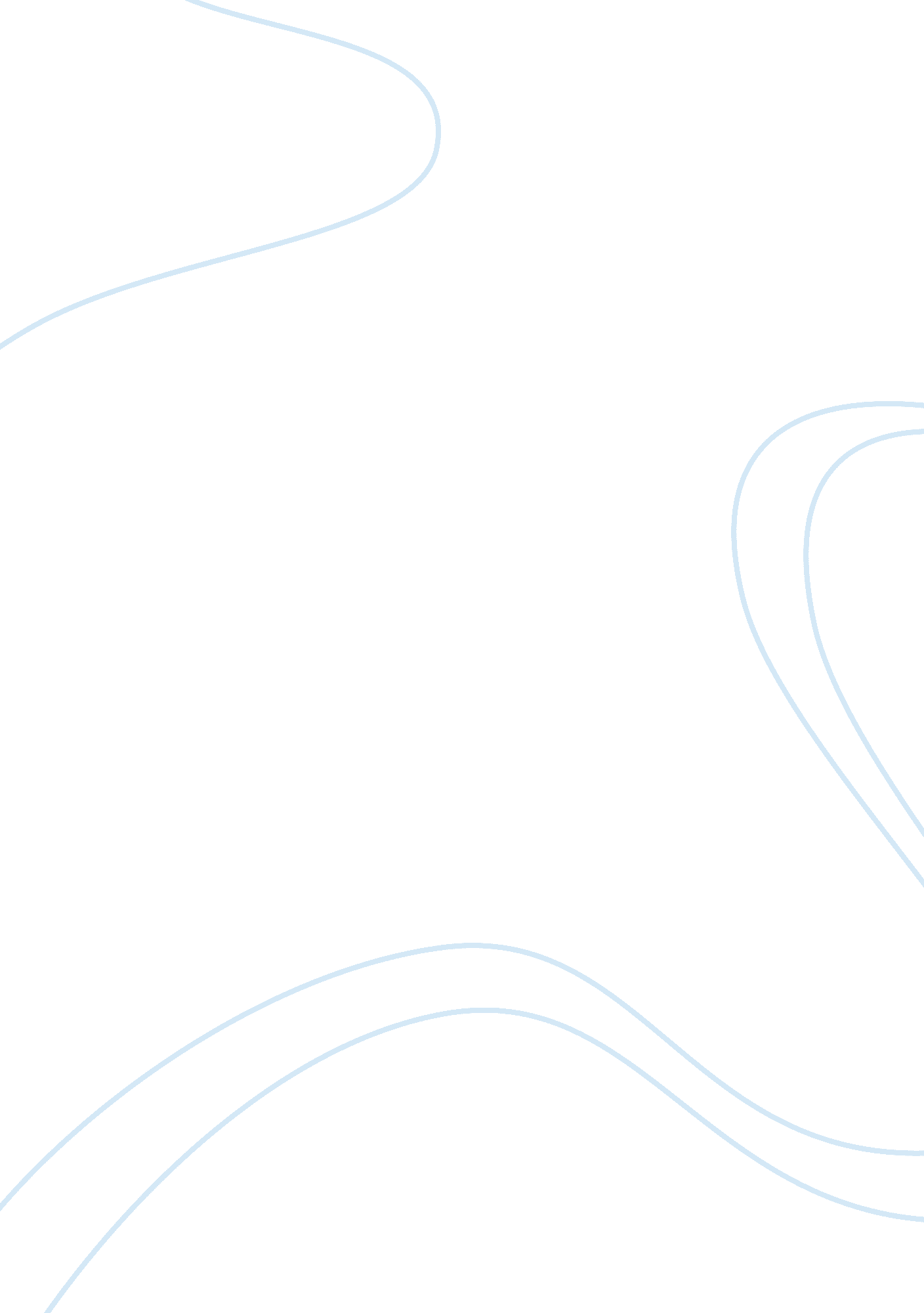 Disscusion board (criminology)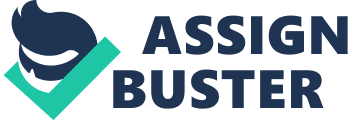 Discussion Board (Criminology DISCUSSION BOARD (CRIMINOLOGY) GRACE SARKAR Order No. 427023 30 March DISCUSSION BOARD (CRIMINOLOGY) 
Dr Pat Croskerry 
Dr Croskerry should not have sent the man home and instead should have kept the man under observation for the simple reason that although the man’s heart condition appeared to be normal his heart’s symptoms were strange. The doctor had conducted all standard forms of examination which showed the man’s heart was normal. However, the man suffered heart attack the next morning. 
The doctor failed to check the man’s blood and its behavior. Most probably, there was clotting of blood in and around the man’s heart. The doctor did not check other probable causes of heart attacks. The doctor should have checked the man’s workplace conditions, his habits and other proclivities. A more detailed and in-depth examination would have revealed the cause. The doctor’s perfunctory approach resulted in the man ultimately suffering heart attack. 
There are cases where even after all standard examinations patients have had heart problems. The blood can clot without notice, block blood circulation in the heart and trigger heart attacks (Sardi, Bill). 
Heuristics is the “ rule-of-the-thumb” analysis. Other than the standard examination, doctors apply their minds to other causes responsible for ailments like heart attacks. It is possible to apply heuristics in criminology as well. The study of criminology is not limited to law enforcement agencies alone. The medical line must also go into the social and mental causes of the crime (Zalman, Marvin; 1981) 
The doctor who was fond of his patient 
In this case, although the patient had fever and was experiencing discomfort, the doctor could not find the cause for the fever. The next day the patient suffered severe infection on the side of the body the doctor did not examine. Maybe the doctor was tired and called it a day. Even then, in medical parlance, this is medical malpractice. The doctor could be legally taken to task for this lapse (Doctor Negligence, 2010) 
Human nature 
Doctors as well as criminologists need to be open to all options. There may be situations when nagging doubts and lack of evidence evade solution. A doctor who is too tired to attend to patients must have fresh replacement to attend to the patient. In most cases, a criminologist gets enough evidence or witnesses to make his case. In difficult and/or complex cases, a criminologist can only wait for the courts to decide the case. 
Sources: 
Doctor Negligence, 2010, http://www. medical-malpractice-attorney-source. com/medical_malpractice/doctor_negligence. html 
Repak, Nick; Emotional Fatigue: Coping with Academic Pressure, http://www. gradresources. org/articles/emotional_fatigue. shtml 
Sardi, Bill; A Fatal Heart Attack Can Occur with Normal Coronary Arteries, http://www. lewrockwell. com/sardi/sardi118. html 
Zalman, Marvin; February 1981, A Heuristic Model of Criminology and Criminal Justice, 
http://www. eric. ed. gov/ERICWebPortal/custom/portlets/recordDetails/detailmini. jsp? _nfpb= true&_&ERICExtSearch_SearchValue_0= ED207393&ERICExtSearch_SearchType_0= no&accno= ED207393 